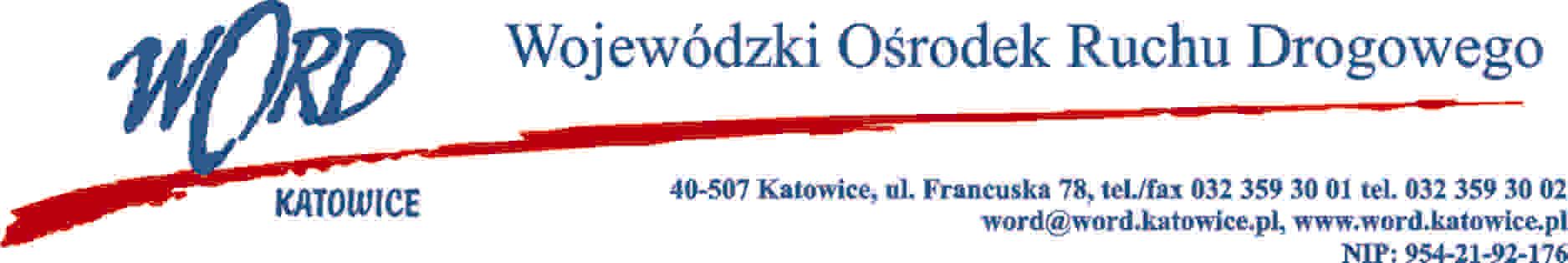 D.RK.110.13.2023.AK								Katowice, 28.04.2023 r. OGŁOSZENIE O NABORZE NA STANOWISKO AUDYTORA WEWNĘTRZNEGO
W WOJEWÓDZKIM OŚRODKU RUCHU DROGOWEGO W KATOWICACHWojewódzki Ośrodek Ruchu Drogowego w Katowicach z siedzibą ul. Francuska 78, ogłasza nabór na stanowisko Audytora wewnętrznego. Szczegóły naboru:Stanowisko: Audytor wewnętrzny.Miejsce wykonywania pracy: Wojewódzki Ośrodek Ruchu Drogowego w Katowicach, 
ul. Francuska 78.Podstawa zatrudnienia: umowa o pracę w niepełnym wymiarze czasu pracy lub umowa zlecenie.Wymagania niezbędne:Wykształcenie wyższe.3 – letni staż pracy na stanowisku związanym z przeprowadzaniem audytu wewnętrznego.Oświadczenia o spełnieniu warunków, o których mowa w art. 286 ust. 1 pkt 1-3 ustawy z dnia 27  sierpnia 2009 r. o finansach publicznych;Kopie poświadczone za zgodność z oryginałem potwierdzające wykształcenie oraz kwalifikacje do przeprowadzania audytu wewnętrznego;Informacje o wykonanych audytach wewnętrznych w jednostkach zobowiązanych do przeprowadzenia  audytu wewnętrznego w ciągu ostatnich trzech lat.Nieskazanie prawomocnym wyrokiem sądu za umyślne przestępstwo ścigane z oskarżenia publicznego lub umyślne przestępstwo skarbowe.Pełna zdolność do czynności prawnych oraz korzystanie z pełni praw publicznych.Znajomość obsługi komputera (MS Office).Prawo jazdy kategorii B.Wymagania dodatkowe:Umiejętność samodzielnego rozwiązywania zagadnień problemowych.Umiejętność pracy w stresie i pod presją czasu.Zakres wykonywanych zadań:Wdrożenie funkcji audytu wewnętrznego i przygotowanie niezbędnych procedur w tym zakresie.Ocenę zidentyfikowanych obszarów potencjalnego ryzyka i dokonanie ich analizy.Opracowanie rocznego planu audytu wewnętrznego na rok 2023 w oparciu o analizę ryzyka.Przeprowadzenie co najmniej dwóch zadań audytowych zgodnie z rocznym planem audytu.Podejmowanie czynności doradczych i składanie wniosków mających na celu usprawnienie funkcjonowania obszarów podlegających audytowi.Terminowe sporządzenie rzetelnej dokumentacji z prowadzonych audytów.Terminowe przygotowanie sprawozdania z wykonania audytu.Prowadzenie bieżącej dokumentacji audytu.Przygotowanie rocznego planu audytu wewnętrznego na rok 2024.Zakres odpowiedzialności:Terminowe i zgodne z prawem wykonywanie zadań określonych w zakresie obowiązków.Przestrzeganie przepisów prawa, zarządzeń Dyrektora WORD Katowice i obowiązujących procedur w WORD Katowice.Dbałość o jakość sporządzonej i przechowywanej dokumentacji.Zakres czynności zostanie szczegółowo określony przez bezpośredniego przełożonego.Wymagane dokumenty:Podpisane odręcznie Curriculum Vitae.Podpisany odręcznie list motywacyjny.Podpisane odręcznie oświadczenie o posiadaniu obywatelstwa polskiego (z zastrzeżeniem art.11 ust 2 i 3 ustawy z dnia 21 listopada 2008 r. o pracownikach samorządowych 
(Dz. U. z 2019 r. poz. 1282 z późn. zm)Kserokopia dokumentów potwierdzających posiadane wykształcenie.Kserokopia dokumentów potwierdzających 3-letni staż pracy. Kserokopie dokumentów potwierdzających posiadane kwalifikacje do przeprowadzania audytu wewnętrznego.W przypadku, gdy kandydatem jest osoba niepełnosprawna i zamierza korzystać z uprawnień, należy dołączyć orzeczenie o stopniu niepełnosprawności.Podpisane odręcznie oświadczenie o pełnej zdolności do czynności prawnych oraz korzystaniu z pełni praw publicznych.Podpisane odręcznie oświadczenie o nieskazaniu  prawomocnym  wyrokiem  sądu  za umyślne przestępstwo ścigane oskarżenia publicznego lub umyślne przestępstwo skarbowe.Podpisane odręcznie oświadczenie o braku przeciwskazań zdrowotnych do wykonywania pracy na wskazanym stanowisku.ZAŁĄCZNIKI:Podpisana zgoda na przetwarzanie danych osobowych (załącznik nr 1).Kwestionariusz dla osoby ubiegającej się o zatrudnienie (załącznik nr 2).Oświadczenie kandydata o posiadaniu prawo jazdy (załącznik nr 3).Oświadczenie kandydata o posiadaniu pełnej zdolności do czynności prawnych, korzystaniu 
z pełni praw publicznych oraz niekaralności za umyślne przestępstwa ściągane z oskarżenia publicznego lub umyślne przestępstwo skarbowe. (załącznik nr 4).Wszystkie dokumenty aplikacyjne powinny być własnoręcznie podpisane przez kandydata.Termin i miejsce składania dokumentów:Dokumenty aplikacyjne należy składać osobiście lub za pośrednictwem poczty w sekretariacie Wojewódzkiego Ośrodka Ruchu Drogowego, ul. Francuska 78, 40-507 Katowice.Dokumenty aplikacyjne powinny być złożone w zaklejonej, podpisanej i nieprzezroczystej kopercie z dopiskiem „Dokumenty aplikacyjne na stanowisko AUDYTOR WEWNĘTRZNY.Termin składania ofert upływa z dniem 05.05.2023 r. do godz: 15:00Oferty niekompletne lub otrzymane po terminie nie będą rozpatrywane.Pozostałe informacje:Rozpatrzenie ofert nastąpi przez powołaną Komisję Rekrutacyjną.Informacja o terminie rozmowy kwalifikacyjnej z wybranymi kandydatami zostanie przekazana telefonicznie.Rozmowa kwalifikacyjna zostanie przeprowadzona przez Dyrektora WORD
oraz Przewodniczącego Komisji Rekrutacyjnej.Ostateczną decyzję o wyborze i zatrudnieniu kandydata podejmuje Dyrektor.Informacja o wynikach naboru zostanie upowszechniona na BIP oraz stronie internetowej WORD po zawarciu umowy o pracę z wybranym kandydatem.